World food labels
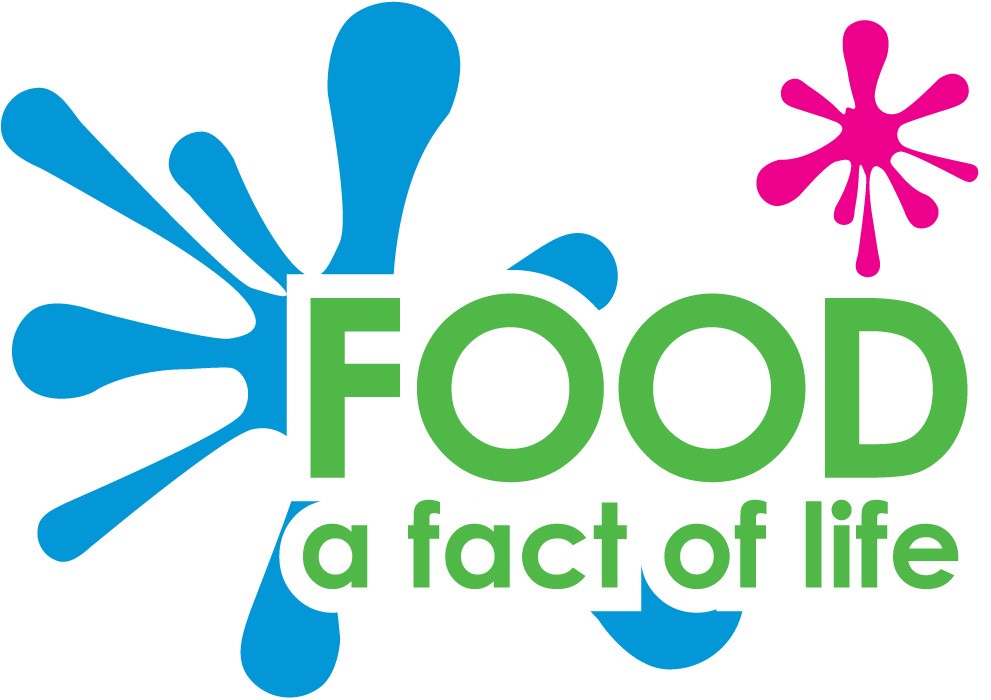 